Bibliografía del artículo: Dermanyssus gallinae en la producción avícolaAutores: Ivan PavlovicSección: AvesCorrespondiente a: Albéitar 177Di Palma A., Giangaspero A., Assunta Cafiero M, Germinara S.G. A gallery of the key characters to ease identification of Dermanyssus gallinae (Acari: Gamasida: Dermanyssidae) and allow differentiation from Ornithonyssus sylviarum (Acari: Gamasida:Macronyssidae).Parasites & Vectors 2012, 5:104 doi:10.1186/1756-3305-5-104Kilpinen O, Roepstorff A, Permin A, Nørgaard-Nielsen G: Lawson LG, Simonsen HB: Influence of Dermanyssus gallinae and Ascaridia galli infections on behaviour and health of lying hens (Gallus gallus domesticus).Br Poult Sci 2005, 45(1):26-34. 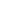 Mul MF, Koenraadt CJM: Preventing introduction and spread of Dermanyssus gallinae in poultry facilities using the HACCP method. Exp Appl Acarol 2009, 48:167-181Nordenfors, H., Höglund, J. and Uggla, A.: Effects of temperature and humidity on oviposition, molting and longevity of Dermanyssus gallinae (Acari: Dermanyssidae). J. Med. Entomol. 36 (1); 68-72, 1999.Nordenfors, H.: Epidemiology and Control of the Poultry Red Mite, Dermanyssus gallinae. Doctoral thesis Swedish University of Agricultural Sciences; Uppsala 2000Pavlović, I.: Skin Ectoparasites Arachnida, Order: Acarina, Family Dermanyssidae Demanyssus gallinae (De Geer) in:  P.Karamelo: Atlas of Medical Parasitology, Carlo Denegri Foundation & Infectious Disease, Unit A, Tropical and Parasitology Service Amedeo di Savoia Hospital Turin, Italy (CD ROM), 2004.Pavlović, I.: Ektoparaziti živine – hematofagne artropode Dermanyssus gallinae – crvena kokošija grinja; [Poultry ectoparasites – hematophagous arthropode Dermanyssus gallinae – poultry red mite]. Živinarstvo; 5: 103-105, 2003.Pavličević A., Pavlović I., Dotlić M. A contribution to information on starvation survival capacity of poultry red mite Dermanyssus gallinae. Lucrari Stiintifice Medicina Veterinara 50 (9)  485-491, 2007Pavličević A., Pavlović I., Stajković N. Method for early detection of poultry red mite Dermanyssus gallinae (DeGeer, 1778). Biotechnology in Animal Husbandry 23 (3-4), 119-127, 2007Pavlicevic A., Pavlović I., Dotlic Milica, Nemet A. House fly Musca domestica like transmiter of red poultry mite Dermanyssus gallinae? World Poultry Science Journal 64, supplement 1, 72-73, 2008                    Sparagano O, Pavlicevic A, Murano T, Camarda A, Sahibi H, Kilpinen O, Mul M, van Emous R, le Bouquin S, Hoel K, Cafiero MA: Prevalence and key figures for the poultry red mite Dermanyssus gallinae infections in poultry farm systems. Exp Appl Acarol 2009, 48:3-10. 